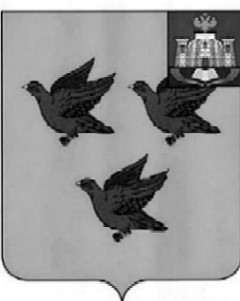 РОССИЙСКАЯ ФЕДЕРАЦИЯОРЛОВСКАЯ ОБЛАСТЬАДМИНИСТРАЦИЯ ГОРОДА ЛИВНЫПОСТАНОВЛЕНИЕ 18 апреля 2023  года                                                                                       № 43         г. ЛивныОб  оплате труда привлекаемых работников  для организации и проведениянезависимой  оценки качества образования в городе Ливны В    соответствии  с   Законом  Орловской  области  от 6 сентября 2013 года № 1525-ОЗ «Об образовании в Орловской области», постановлением  Правительства  Орловской  области  от 03 июня 2016 года № 213 «Об оплате труда работников бюджетных учреждений Орловской области в сфере оценки качества образования и привлекаемых работников для организации и проведения независимой оценки качества образования в Орловской области»,  в целях улучшения результатов деятельности, повышения материальной заинтересованности работников, привлекаемых для организации и проведения независимой оценки качества образования в городе Ливны администрация города постановляет: 	1.  Утвердить Положение  об оплате труда привлекаемых работников  для организации и проведения независимой  оценки качества образования в городе Ливны согласно приложению.2. Опубликовать настоящее постановление в газете «Ливенский вестник» и разместить на официальном сайте администрации города в сети Интернет.3.   Контроль за исполнением настоящего постановления возложить на заместителя главы администрации города по социальным вопросам.Глава города                                                                                    С. А. ТрубицинЗайцева Ю.В.8(48677) 7-16-30Приложение к постановлению администрации города Ливныот 18 апреля 2023 года    № 43ПОЛОЖЕНИЕОБ ОПЛАТЕ ТРУДА ПРИВЛЕКАЕМЫХ РАБОТНИКОВ ДЛЯ ОРГАНИЗАЦИИ И ПРОВЕДЕНИЯ НЕЗАВИСИМОЙ ОЦЕНКИ КАЧЕСТВА ОБРАЗОВАНИЯ В ГОРОДЕ ЛИВНЫ Оплата труда привлекаемых работников для организации и проведения независимой оценки качества образования в городе Ливны, установленная настоящим Положением, осуществляется в пределах доведенных муниципальному образованию город Ливны лимитов бюджетных обязательств на соответствующий финансовый год.В положении используют следующие термины:привлекаемые работники - работники муниципальных бюджетных образовательных организаций города Ливны, привлекаемые для организации и проведения независимой оценки качества образования в городе Ливны, с которыми заключаются срочные трудовые договоры в соответствии со статьей 59 Трудового кодекса Российской Федерации или дополнительные соглашения к трудовым договорам по основному месту работы, в том числе:а) привлекаемые работники для организации и проведения государственной итоговой аттестации по образовательным программам основного общего образования в городе Ливны;б) привлекаемые работники для организации и проведения государственной итоговой аттестации по образовательным программам среднего общего образования в городе Ливны;в) привлекаемые эксперты к процедурам по оценке качества образования обучающихся в образовательных организациях  города Ливны;базовая единица - величина, применяемая для определения почасовой ставки оплаты труда привлекаемого работника;коэффициент ставки почасовой оплаты труда - величина, применяемая к базовой единице для определения почасовой ставки оплаты труда привлекаемого работника;фактически затраченное время - время, затраченное привлекаемым работником на выполнение соответствующих видов работ.Иные понятия используются в значениях, определенных Трудовым кодексом Российской Федерации.Оплата труда привлекаемых работников производится в сроки и на условиях, определенных трудовыми договорами (дополнительными соглашениями к трудовым договорам), путем выплаты наличных денежных средств или путем перевода на счет работника в кредитной организации в соответствии с его заявлением.Для привлекаемых работников устанавливается базовая единица в размере 5 693,74 рубля.Система оплаты труда привлекаемых работников включает в себя базовую единицу, коэффициент ставки почасовой оплаты труда, применяемый к базовой единице, фактически затраченное время.Оплата труда привлекаемых работников осуществляется по категориям в соответствии:1) с Порядком оплаты труда привлекаемых работников для организации и проведения государственной итоговой аттестации по образовательным программам основного общего образования в городе Ливны (приложение 1 к настоящему Положению);2) с Порядком оплаты труда привлекаемых работников для организации и проведения государственной итоговой аттестации по образовательным программам среднего общего образования в городе Ливны (приложение 2 к настоящему Положению);Базовая единица и коэффициенты ставки почасовой оплаты труда, установленные настоящим Положением, применяются для определения нормативов почасовой оплаты труда педагогических работников муниципальных образовательных организаций, используемых при расчете объема субвенции, предоставляемой бюджету города Ливны, из областного бюджета для осуществления государственного полномочия по выплате педагогическим работникам муниципальных образовательных организаций компенсации за работу по подготовке и проведению государственной итоговой аттестации по образовательным программам основного общего и среднего общего образования в соответствии с Законом Орловской области от 1 февраля 2023 года № 2872-ОЗ «О наделении органов местного самоуправления муниципальных образований Орловской области государственным полномочием по выплате педагогическим работникам муниципальных образовательных организаций компенсации за работу по подготовке и проведению государственной итоговой аттестации по образовательным программам основного общего и среднего общего образования», путем умножения базовой единицы на соответствующий коэффициент ставки почасовой оплаты труда.Приложение 1к Положениюоб оплате труда привлекаемых работников для организации и проведения независимой оценки качества образования в городе Ливны ПОРЯДОКОПЛАТЫ ТРУДА ПРИВЛЕКАЕМЫХ РАБОТНИКОВ ДЛЯ ОРГАНИЗАЦИИ И ПРОВЕДЕНИЯ ГОСУДАРСТВЕННОЙ ИТОГОВОЙ АТТЕСТАЦИИ ПО ОБРАЗОВАТЕЛЬНЫМ ПРОГРАММАМ ОСНОВНОГО ОБЩЕГО ОБРАЗОВАНИЯ В ГОРОДЕ ЛИВНЫ I. Общие положенияНастоящий Порядок устанавливает размер оплаты труда следующей категории привлекаемых работников для организации и проведения государственной итоговой аттестации по образовательным программам основного общего образования в городе Ливны:1) руководителям пунктов проведения экзаменов;2) организаторам пунктов проведения экзаменов: в аудитории, вне аудитории;3) специалистам по проведению инструктажа и обеспечению лабораторных работ;4) экзаменаторам-собеседникам для проведения государственного выпускного экзамена в устной форме;5) экспертам, оценивающим выполнение лабораторных работ по химии;6) специалистам по проведению инструктажа и обеспечению лабораторных работ - экспертам, оценивающим выполнение лабораторных работ по химии;7) ассистентам для лиц с ограниченными возможностями здоровья, детей-инвалидов и инвалидов;8) представителям образовательных организаций, сопровождающим обучающихся;9) техническим специалистам пунктов проведения экзаменов.II. Размер оплаты труда2.1. Размер оплаты труда руководителя пункта проведения экзаменов определяется по формуле:Sрук = Бпр x k(рук) x Rрук x Zрук, где:Sрук - размер оплаты труда руководителя пункта проведения экзаменов;Бпр - базовая единица для привлекаемых работников;k(рук) - коэффициент ставки почасовой оплаты труда руководителя пункта проведения экзаменов;Rрук - время, затраченное на подготовительную работу накануне экзамена, проведение экзамена, обеспечение процедуры приема и передачи экзаменационных материалов, из расчета 7 часов за один экзаменационный день;Zрук - количество дней-экзаменов.2.2. Размер оплаты труда организатора пункта проведения экзамена: в аудитории, вне аудитории определяется по формуле:Sор = Бпр х k(ор) x Rор x Zор, где:Sор - размер оплаты труда организатора пункта проведения экзамена: в аудитории, вне аудитории;Бпр - базовая единица для привлекаемых работников;k(ор) - коэффициент ставки почасовой оплаты труда организатора пункта проведения экзамена: в аудитории, вне аудитории;Rор - время, затраченное организатором в аудитории на проведение экзамена, из расчета 7 часов за экзамен; время, затраченное организатором вне аудитории на проведение экзамена, из расчета 4 часа за экзамен;Zор - количество экзаменов.2.3. Размер оплаты труда работников, обеспечивающих организационное, технологическое и информационное сопровождение государственной итоговой аттестации по образовательным программам основного общего образования в городе Ливны, определяется по формуле:1) Для инженера-программиста, технического специалиста пункта проведения экзамена:Sимд = Бпр x k(имд) x Rимд, где:Sимд - размер оплаты труда начальника смены, инженера-программиста, технического специалиста пункта проведения экзамена, математика, дежурного;Бпр - базовая единица для привлекаемых работников;k(имд) - коэффициент ставки почасовой оплаты труда начальника смены, инженера-программиста, технического специалиста пункта проведения экзамена, математика, дежурного;Rимд - фактически затраченное время (часов).2.4. Привлекаемым работникам для организации и проведения государственной итоговой аттестации по образовательным программам основного общего образования в городе Ливны устанавливаются следующие коэффициенты ставки почасовой оплаты труда:k(рук) - коэффициент ставки почасовой оплаты труда руководителя пункта проведения экзаменов - 0,032;k(ор) - коэффициент ставки почасовой оплаты труда организатора:в аудитории пункта проведения экзаменов - 0,0143;вне аудитории пункта проведения экзаменов - 0,0143;k(имд) - коэффициент ставки почасовой оплаты труда, инженера-программиста, технического специалиста пункта проведения экзамена, - 0,028;k(сил) - коэффициент ставки почасовой оплаты труда специалиста по проведению инструктажа и обеспечению лабораторных работ - 0,0143;k(гвэ) - коэффициент ставки почасовой оплаты труда экзаменатора-собеседника для проведения государственного выпускного экзамена в устной форме - 0,028;k(экх) - коэффициент ставки почасовой оплаты труда эксперта, оценивающего выполнение лабораторных работ по химии, - 0,028;k(иэк) - коэффициент ставки почасовой оплаты труда специалиста по проведению инструктажа и обеспечению лабораторных работ - эксперта, оценивающего выполнение лабораторных работ по химии, - 0,035;k(аси) - коэффициент ставки почасовой оплаты труда ассистента для лиц с ограниченными возможностями здоровья, детей-инвалидов и инвалидов - 0,0143;k(поо) - коэффициент ставки почасовой оплаты труда представителя образовательной организации, сопровождающего обучающихся, - 0,0143;2.5. Размер оплаты труда специалиста по проведению инструктажа и обеспечению лабораторных работ определяется по формуле:Sсил = Бпр x k(сил) x Rсил x Zсил, где:Sсил - размер оплаты труда специалиста по проведению инструктажа и обеспечению лабораторных работ;Бпр - базовая единица для привлекаемых работников;k(сил) - коэффициент ставки почасовой оплаты труда специалиста по проведению инструктажа и обеспечению лабораторных работ;Rсил - время, затраченное на проведение инструктажа и обеспечение лабораторных работ (из расчета 4 часа за один экзаменационный день);Zсил - количество дней-экзаменов.2.6. Размер оплаты труда экзаменатора-собеседника для проведения государственного выпускного экзамена в устной форме определяется по формуле:Sгвэ = Бпр x k(гвэ) x Rгвэ, где:Sгвэ - размер оплаты труда экзаменатора-собеседника для проведения государственного выпускного экзамена в устной форме;Бпр - базовая единица для привлекаемых работников;k(гвэ) - коэффициент ставки почасовой оплаты труда экзаменатора-собеседника для проведения государственного выпускного экзамена в устной форме;Rгвэ - фактически затраченное время (часов).2.7. Размер оплаты труда эксперта, оценивающего выполнение лабораторных работ по химии, определяется по формуле:Sэкх = Бпр x k(экх) x Rэкх x Zэкх, где:Sэкх - размер оплаты труда эксперта, оценивающего выполнение лабораторных работ по химии;Бпр - базовая единица для привлекаемых работников;k(экх) - коэффициент ставки почасовой оплаты труда эксперта, оценивающего выполнение лабораторных работ по химии;Rэкх - время, затраченное экспертом на оценивание выполнения лабораторных работ по химии (из расчета 4 часа за один экзаменационный день);Zэкх - количество дней-экзаменов.2.8. Размер оплаты труда специалиста по проведению инструктажа и обеспечению лабораторных работ - эксперта, оценивающего выполнение лабораторных работ по химии, определяется по формуле:Sиэк = Бпр x k(иэк) x Rиэк x Zиэк, где:Sиэк - размер оплаты труда специалиста по проведению инструктажа и обеспечению лабораторных работ - эксперта, оценивающего выполнение лабораторных работ по химии;Бпр - базовая единица для привлекаемых работников;k(иэк) - коэффициент ставки почасовой оплаты труда специалиста по проведению инструктажа и обеспечению лабораторных работ - эксперта, оценивающего выполнение лабораторных работ по химии;Rиэк - время, затраченное специалистом по проведению инструктажа и обеспечению лабораторных работ - экспертом, оценивающим выполнение лабораторных работ по химии (из расчета 4 часа за один экзаменационный день);Zиэк - количество дней-экзаменов.2.9. Размер оплаты труда ассистента для лиц с ограниченными возможностями здоровья, детей-инвалидов и инвалидов определяется по формуле:Sаси = Бпр x k(аси) x Rаси x Zаси, где:Sаси - размер оплаты труда ассистента для лиц с ограниченными возможностями здоровья, детей-инвалидов и инвалидов;Бпр - базовая единица для привлекаемых работников;k(аси) - коэффициент ставки почасовой оплаты труда ассистента для лиц с ограниченными возможностями здоровья, детей-инвалидов и инвалидов;Rаси - время, затраченное ассистентом для лиц с ограниченными возможностями здоровья, детей-инвалидов и инвалидов (из расчета 5,5 часа за один экзаменационный день);Zаси - количество дней-экзаменов.2.10. Размер оплаты труда представителя образовательной организации, сопровождающего обучающихся, определяется по формуле:Sпоо = Бпр x k(поо) x Rпоо x Zпоо, где:Sпоо - размер оплаты труда представителя образовательной организации, сопровождающего обучающихся;Бпр - базовая единица для привлекаемых работников;k(поо) - коэффициент ставки почасовой оплаты труда представителя образовательной организации, сопровождающего обучающихся;Rпоо - время, затраченное представителем образовательной организации, сопровождающим обучающихся (из расчета 6 часов за один экзаменационный день);Zпоо - количество дней-экзаменов.Приложение 2к Положениюоб оплате труда привлекаемых работников для организации и проведения независимой оценки качества образования в городе Ливны Орловской  областиПОРЯДОКОПЛАТЫ ТРУДА ПРИВЛЕКАЕМЫХ РАБОТНИКОВ ДЛЯ ОРГАНИЗАЦИИ И ПРОВЕДЕНИЯ ГОСУДАРСТВЕННОЙ ИТОГОВОЙ АТТЕСТАЦИИ ПО ОБРАЗОВАТЕЛЬНЫМ ПРОГРАММАМ СРЕДНЕГО ОБЩЕГО ОБРАЗОВАНИЯ В ГОРОДЕ ЛИВНЫ I. Общие положенияНастоящий Порядок устанавливает размер оплаты труда следующей категории привлекаемых работников для организации и проведения государственной итоговой аттестации по образовательным программам среднего общего образования в городе Ливны:1) руководителям пунктов проведения экзаменов;2) организаторам пунктов проведения экзаменов: в аудитории, вне аудитории;3) экзаменаторам-собеседникам для проведения государственного выпускного экзамена в устной форме;4) ассистентам для лиц с ограниченными возможностями здоровья, детей-инвалидов и инвалидов;5) представителям образовательных организаций, сопровождающим обучающихся;6) техническим специалистов пункта проведения экзаменов.II. Размер оплаты труда2.1. Размер оплаты труда руководителя пункта проведения экзаменов определяется по формуле:Sрук = Бпр x k(рук) x Rрук x Zрук, где:Sрук - размер оплаты труда руководителя пункта проведения экзаменов;Бпр - базовая единица для привлекаемых работников;k(рук) - коэффициент ставки почасовой оплаты труда руководителя пункта проведения экзаменов;Rрук - время, затраченное на подготовительную работу накануне экзамена, проведение экзамена, обеспечение процедуры приема и передачи экзаменационных материалов, из расчета 7 часов за один экзаменационный день;Zрук - количество дней-экзаменов.2.2. Размер оплаты труда организатора пункта проведения экзамена: в аудитории, вне аудитории определяется по формуле:Sор = Бпр х k(ор) x Rор x Zор, где:Sор - размер оплаты труда организатора пункта проведения экзамена: в аудитории, вне аудитории;Бпр - базовая единица для привлекаемых работников;k(ор) - коэффициент ставки почасовой оплаты труда организатора пункта проведения экзамена: в аудитории, вне аудитории;Rор - время, затраченное организатором в аудитории на проведение экзамена, из расчета 7 часов за экзамен; время, затраченное организатором вне аудитории на проведение экзамена, из расчета 4 часа за экзамен;Zор - количество экзаменов.2.3. Размер оплаты труда работников, обеспечивающих организационное, технологическое и информационное сопровождение государственной итоговой аттестации по образовательным программам среднего общего образования в городе Ливны, определяется по формуле:1) для инженера-программиста, технического специалиста пункта проведения экзамена:Sимд = Бпр x k(имд) x Rимд, где:Sимд - размер оплаты труда начальника смены, технического специалиста пункта проведения экзамена, математика, дежурного;Бпр - базовая единица для привлекаемых работников;k(имд) - коэффициент ставки почасовой оплаты труда начальника смены, инженера-программиста, технического специалиста пункта проведения экзамена, математика, дежурного;Rимд - фактически затраченное время (часов).2.4. Привлекаемым работникам для организации и проведения государственной итоговой аттестации по образовательным программам среднего общего образования в городе Ливны устанавливаются следующие коэффициенты ставки почасовой оплаты труда:k(рук) - коэффициент ставки почасовой оплаты труда руководителя пункта проведения экзаменов - 0,032;k(ор) - коэффициент ставки почасовой оплаты труда организатора:в аудитории пункта проведения экзаменов - 0,0143;вне аудитории пункта проведения экзаменов - 0,0143;k(имд) - коэффициент ставки почасовой оплаты труда инженера-программиста, технического специалиста пункта проведения экзамена, - 0,028;k(гвэ) - коэффициент ставки почасовой оплаты труда экзаменатора-собеседника для проведения государственного выпускного экзамена в устной форме - 0,028;k(аси) - коэффициент ставки почасовой оплаты труда ассистента для лиц с ограниченными возможностями здоровья, детей-инвалидов и инвалидов - 0,0143;k(поо) - коэффициент ставки почасовой оплаты труда представителя образовательной организации, сопровождающего обучающихся, - 0,0143;2.5. Размер оплаты труда экзаменатора-собеседника для проведения государственного выпускного экзамена в устной форме определяется по формуле:Sгвэ = Бпр x k(гвэ) x Rгвэ, где:Sгвэ - размер оплаты труда экзаменатора-собеседника для проведения государственного выпускного экзамена в устной форме;Бпр - базовая единица для привлекаемых работников;k(гвэ) - коэффициент ставки почасовой оплаты труда экзаменатора-собеседника для проведения государственного выпускного экзамена в устной форме;Rгвэ - фактически затраченное время (часов).2.6. Размер оплаты труда ассистента для лиц с ограниченными возможностями здоровья, детей-инвалидов и инвалидов определяется по формуле:Sаси = Бпр x k(аси) x Rаси x Zаси, где:Sаси - размер оплаты труда ассистента для лиц с ограниченными возможностями здоровья, детей-инвалидов и инвалидов;Бпр - базовая единица для привлекаемых работников;k(аси) - коэффициент ставки почасовой оплаты труда ассистента для лиц с ограниченными возможностями здоровья, детей-инвалидов и инвалидов;Rаси - время, затраченное ассистентом для лиц с ограниченными возможностями здоровья, детей-инвалидов и инвалидов (из расчета 5,5 часа за один экзаменационный день);Zаси - количество дней-экзаменов.2.7. Размер оплаты труда представителя образовательной организации, сопровождающего обучающихся, определяется по формуле:Sпоо = Бпр x k(поо) x Rпоо x Zпоо, где:Sпоо - размер оплаты труда представителя образовательной организации, сопровождающего обучающихся;Бпр - базовая единица для привлекаемых работников;k(поо) - коэффициент ставки почасовой оплаты труда представителя образовательной организации, сопровождающего обучающихся;Rпоо - время, затраченное представителем образовательной организации, сопровождающим обучающихся (из расчета 6 часов за один экзаменационный день);Zпоо - количество дней-экзаменов.